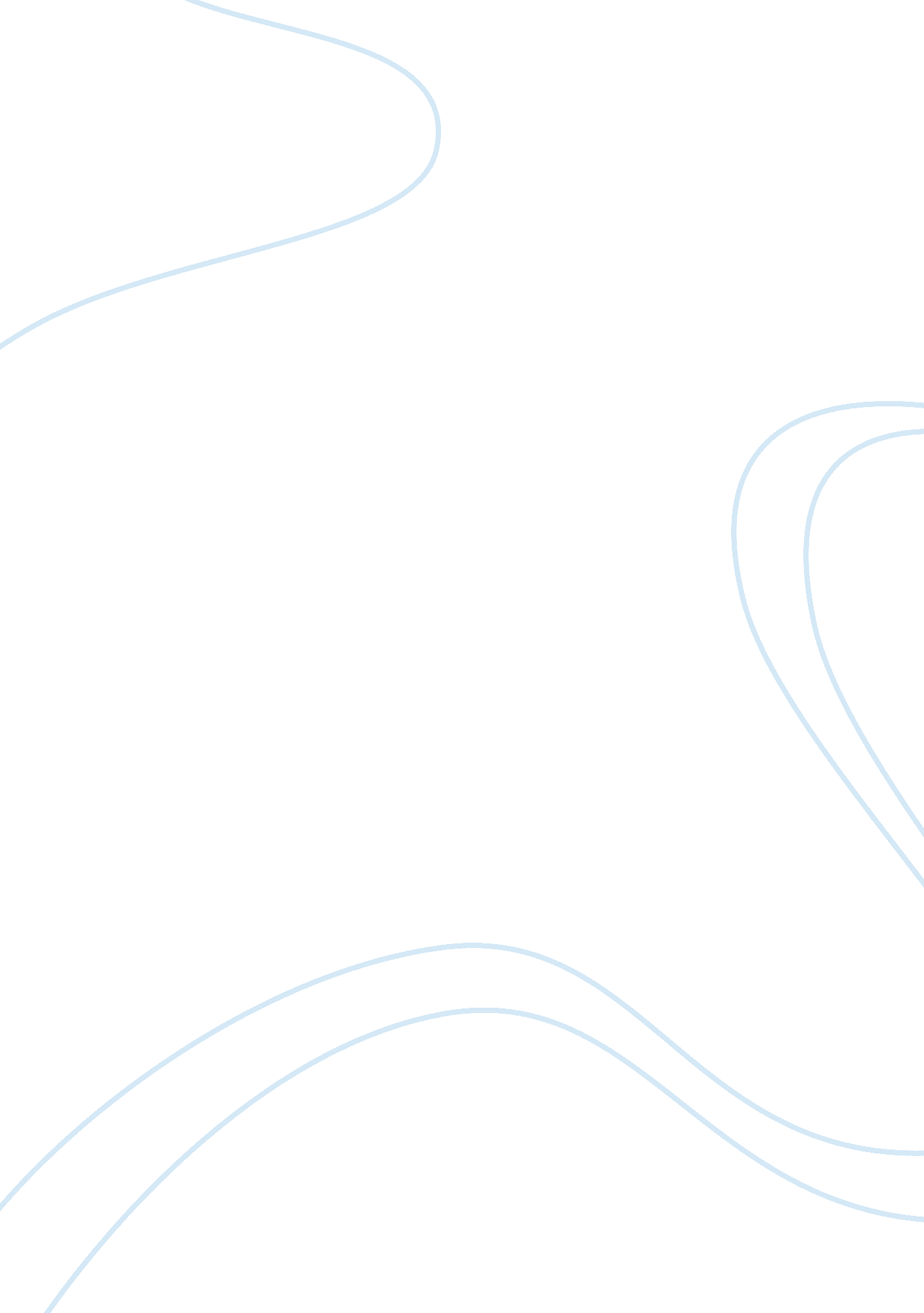 JournalLinguistics, English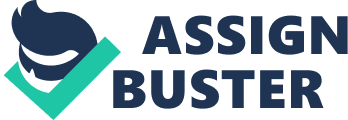 Electronic commerce al affiliation Electronic commerce The drastic development in information technology has resulted into significant effects in the use of computer. Cyber bullying and harassment, through the use of computers, has become common in this information and digital age, resulting into unethical behaviors. Computer harassment involves the use computer to cause disturbance, or pose threats as a result of differences in race, color, gender, disability, or sexual orientation. On the other hand, cyber bullying entails the use of computers to cause psychological harm to others through threats, resulting into adverse effects on their lives and also career. There has been an increase in cyber bullying and computer harassment, raising concerns among the public. As a result, measures to put to an end these unethical practices have been put in place in order to protect individuals’ rights and freedoms (Laudon & Traver, 2012). For instance, there has been institution of anti-harassment regulations by workplaces, schools, social working sites, and internet service providers among others in order to prevent cyber bullying and harassment. 
The use of websites has become popular in technical organizations, helping in communication within an organization. Websites have been designed by scientists and engineers in various fields in order to ease operations in an organization, and also to ensure global expansion of business operations. A website constitutes of correlated webpages that have been connected in to an entire document. These documents used by individuals in grasping information concerning a certain organization. People read through the website from one type information to the other visually, or by scanning. There are various features of a website that include home page, page, note page, site maps, search engines, linking, and navigation bar among others (Laudon & Traver, 2012). As a result, websites have played an imperative role in ensuring efficiency in organizations. 
Reference 
Laudon, K., & Traver, C. G. (2012). E-commerce 2013. New York: Pearson Education. 